Allegato 1Modello per la pianificazione uscite didattiche/visite guidateINTERCLASSE/INTERSEZIONE ___________________________________________      A.S. ___________/_____________Quarto_____________________                                                                                                                                                                             Il Coordinatore di Interclasse/Intersezione                                 ___________________________________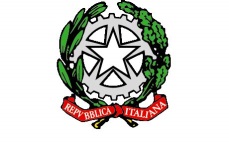 DIREZIONE DIDATTICA STATALE1° CIRCOLO DI QUARTOAmbito NA-16 – Via Primo Maggio n. 4 – Quarto (NA) – Tel./Fax 081 8761777 – 081 8768852Codice Meccanografico: Naee17300n  -  Codice Fiscale: 80029800630Email: naee17300n@istruzione.it   -   naee17300n@pec.istruzione.it Sito Web: https://www.primocircoloquarto.edu.it PLESSOCLASSE/I SEZIONE/IOBIETTIVI CULTURALI E DIDATTICIDESTINAZIONELOCALITà(COMUNE/PROV.)PERIODOACCOMPAGNATORIMEZZO DI TRASPORTO(AUTOBUS/PERCORSO PEDONALE/ACCOM.AUTONOMO DELLE FAMIGLIE)DOCENTE REFERENTEPLESSOCLASSE/I SEZIONE/IOBIETTIVI CULTURALI E DIDATTICIDESTINAZIONELOCALITà(COMUNE/PROV.)PERIODOACCOMPAGNATORIMEZZO DI TRASPORTO(AUTOBUS/PERCORSO PEDONALE/ACCOM.AUTONOMO DELLE FAMIGLIE)DOCENTE RESPONSABILE